Estudios Personalespara Nuevos CristianosClaves de respuestas de la lección 1084ª Edición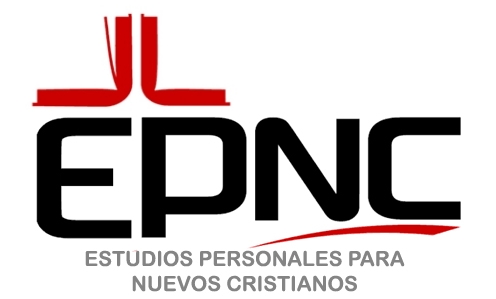 Instrucciones para usar las claves de respuestasEstas claves para las respuestas van con las lecciones de los Estudios Personales para Nuevos Cristianos. Es necesario que termine la lección entera antes de revisar sus respuestas. Mire el número y el título de la lección que se encuentra en la cubierta de su lección. Busque la clave para las respuestas que tiene el mismo número y título de lección.    Sus respuestas deben ser exactamente iguales a las que están en la clave para las respuestas. Si tiene una respuesta que es casi la misma, consulte con su maestro.     No haga ninguna marca en su lección si sus respuestas están correctas. Si su respuesta es incorrecta, ponga una marca como ésta () frente a la respuesta. 
Por ejemplo,   11.        Dios          No cambie su respuesta ahora. 
Siga calificando su lección. Después de haber calificado la lección entera, dígale a su maestro cómo se desempeñó. Si tenía todas las respuestas correctas, pídale al maestro que firme en la última página de la lección donde dice, Calificación completa___________________________ 	Firma del MaestroSi tiene una o más respuestas incorrectas, vuelva a su escritorio y borre las respuestas incorrectas. Escriba las respuestas correctas en su lección.   Luego vuelva a la mesa para calificar y revise sus respuestas corregidas.  Si su respuesta es correcta, haga un círculo alrededor de la marca para mostrar que la respuesta está correcta.Por ejemplo,    11.             Amigo              .Si su respuesta todavía es incorrecta, vuelva a su escritorio. Borre la respuesta incorrecta y busque la respuesta correcta. Luego vuelva a la mesa para calificar y revise su nueva respuesta. Cuando su lección tenga todas las respuestas correctas, dígaselo a su maestro. Pídale a su maestro que firme en la última página de la lección donde dice, Calificación completa_______________________	Firma del Maestro 9.	Ahora usted está listo para estudiar para la parte Examínese usted  mismo. Consulte con su maestro para obtener más información sobre esto. 10.	Siga los mismos procedimientos para calificar este examen. Lección 108   ¿Quién es Dios? Cuarta ediciónPágina 1 y 21ª y  1b Respuesta personal.*   Deja que el profesor compruebe todas las preguntas con la etiqueta “Respuesta personal.”** Si usted tiene una respuesta diferente, compruebe con su profesor.Lección 108   ¿Quién es Dios? Cuarta ediciónAuto EvaluaciónPreguntas 1-10 (valen 4 puntos cada uno) VerdadVerdadFalsoFalsoVerdadCA o DA o DB o E B o EA. Dios el Padre (4 puntos)B. El Espíritu Santo (4 puntos)C. Jesucristo (4 puntos)(Sus respuestas en el # 11  pueden estar en cualquier orden)A. El Hijo del Hombre no vino para ser atendido (o ser servido)*(4 puntos)B.  	1. Él vino a cuidar a los demás (a servidor los) *(4 puntos)B. 	2. Él vino a dar su vida por muchos, y así liberarlos del pecado*(4 puntos)Respuesta Personal ** (16 puntos)Respuesta Personal ** (20 puntos)*   Deja que el profesor compruebe todas las preguntas con la etiqueta “Respuesta personal.”** Si usted tiene una respuesta diferente, compruebe con su profesor.Lección 108   ¿Quién es Dios? Cuarta ediciónExamen FinalPreguntas 1-10 (valen 4 puntos cada uno) FalsoVerdadVerdadVerdadFalsoA. Dios el Padre (4 puntos)B. El Espíritu Santo (4 puntos)C. Jesucristo, o El hijo de Dios (4 puntos)(Sus respuestas en el # 6  pueden estar en cualquier orden)B  (4 puntos)C  (4 puntos)B  (4 puntos)Respuesta Personal ** (16 puntos)Respuesta Personal ** (16 puntos)Respuesta Personal ** (24 puntos)Página 42.    Titulo3.    Nombre4.    Uno5.    A.  Dios Padre       B. Espíritu Santo       C. Jesucristo           (Estos nombres pueden            estar en cualquier orden)6.   Con 7.   Vivo8.   Era9.   DiosPágina 510.	Amor11.	muerte12.	Mal13. 1.Dios examina nuestro corazón.*      2.Dios sabe todo acerca de mi.*       3.Dios sabe mi sentarme y mi levantarme. *       4.Dios conoce todos mis pensamientos.*       5.Dios piensa en mi constantemente.*Página 714.	Cristo Jesús 15.    Él  ha creado todo lo que hay	 16.    Él siempre ha estado17.    Respuesta  personal Página 818.	Él vino para servir a otros19.    Él dio su vida en rescate de muchos20.    Tierra21.    Dios22.    Jesús 23.    Muerte24.    Paz25.   Nuestra mente está en guerra con Dios. Nuestros pensamientos y acciones son          incorrectas *26.   Cristo murió en la cruz*27.   Cristo puede hacernos santos y puros,    sin     culpa*Página 928. recibiréis poder, cuando haya venido sobre    vosotros  el Espíritu Santo	*29. Jesús regresará a la tierra*Página 1030. Al obedecer a Dios haciendo lo que Dios nos dice que hagamos.*31. Interceder por nosotros.Página 1132.    a cada uno33.    a la medida34.    de Cristo35.    subió a lo alto36.    la cautividad37.    dones38.    hombres39.    1. Para que pueda ser un cristiano exitoso         2. Para ayudar a otros a crecer40.    Que él murió por nosotros41.    Respuesta personal*Página 1242.    Dios43.    Padre   44.    Porque de tal manera amó Dios al mundo, que ha dado su hijo unigénito, para todo aquel que en él crea, no se pierda, mas tenga vida eterna.45.    Creador 46.    Todo47.    El nos perdona nuestro pecados48.    Él nos limpia de todos nuestros pecados49.    Dios nos hizo sus hijosPágina 1350.	Dios51.	Padre52.	Salmo 68:553.    Padre54.    Dios escucha cuando oroPágina 1456.   Ayudador, o Consolador 57.   Porque él vive en mi*58.   Él nos enseñará todas las cosas59.   Él nos ayudara a recordar todas las cosas            que Jesús nos dijo.60.  El Espíritu mismo da testimonio a nuestro        espíritu, de que somos hijos de Dios61.  El amor de Dios ha sido derramado en                   nuestros corazones.62.   El Espíritu SantoPágina 1563.   Respuesta personal*64.	1. Dios Él  Padre         2. Dios Él  hijo- Jesucristo         3. Dios Él Espíritu Santo          (Los nombres pueden estar en cualquier                orden)Página 1665-68   Respuesta  personalPágina 1769-70    Respuesta  personal Página 1871.	Respuesta  personal Página 1972.    Amar a Dios73.    Amar a tu prójimo como a ti mismo74.    Ser benignos unos con otros75.    Ser perdonadores unos con otrosPágina 2076-79    Respuesta  personal